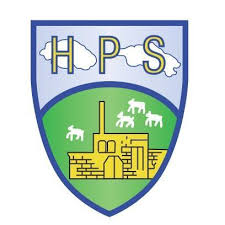 Heathcoat Primary SchoolEnglish (Reading) Curriculum – Progression of Key Skills and KnowledgeCurriculum OrganisationAt Heathcoat Primary School, children begin learning phonics skills in Nursery using the Read, Write, Inc. Phonics Nursery programme. In Reception, children continue to develop their phonics skills and knowledge using Read, Write, Inc. Phonics programme, which continues until the autumn term of Year 2. In Key Stage Two, children are taught reading through daily guided reading sessions. They are also supported to make appropriate book choices when reading for pleasure by using Accelerated Reader.All children have access to a daily class read, where teachers read aloud a range of fiction, non-fiction and poetry to the class, choosing texts from the reading spine that includes books from our literary heritage as well as books containing a divere range of characters and authors that reflects the diversity of British society. A more detailed outline of progression in the Read, Write, Inc. Phonics programme can be found in the tables below.   Table 1An overview of a child’s journey through the Read, Write, Inc. Phonics programme, including below, expected and better than expected progress. Table 2A detailed progression of the Read, Write, Inc. Phonics programme, outlining taught and assessment information. Table 3An outline of the English content found in each book and level of the Read, Write, Inc. Phonics programme.DateReview dateSubject leaders1.7.2021July 2022Scott Pitt and Michala FirthIt is our intention that pupils will be taught a curriculum that fosters a love of reading, enables children to read accurately and fluently, and with a good level of comprehension.We intend that: • Every pupil will learn to read, regardless of their background, needs or abilities.  • Children are able to develop vocabulary, language comprehension, and love of reading through stories, poems, rhymes and non-fiction.  • Children are familiar with, and enjoy listening to a wide range of stories, poems, rhymes and non-fiction. • Staff have clear expectations of pupils’ phonics progress term by term, from Reception to Year 2.  • The sequence of reading books shows cumulative progression in phonics knowledge that is matched closely to the school’s phonics programme.  • Teachers will give pupils sufficient practice in reading and re-reading books that match the grapheme-phoneme correspondences they know, both in school and at home.  • All children are exposed to a breadth of high-quality texts during the writing teaching sequences which includes text analysis and deconstruction. It is our aim at Heathcoat Primary School that through the teaching of reading and the shared reading experiences, children develop a love of reading and become enthusiastic readers.   It is our intention that pupils will be taught a curriculum that fosters a love of reading, enables children to read accurately and fluently, and with a good level of comprehension.We intend that: • Every pupil will learn to read, regardless of their background, needs or abilities.  • Children are able to develop vocabulary, language comprehension, and love of reading through stories, poems, rhymes and non-fiction.  • Children are familiar with, and enjoy listening to a wide range of stories, poems, rhymes and non-fiction. • Staff have clear expectations of pupils’ phonics progress term by term, from Reception to Year 2.  • The sequence of reading books shows cumulative progression in phonics knowledge that is matched closely to the school’s phonics programme.  • Teachers will give pupils sufficient practice in reading and re-reading books that match the grapheme-phoneme correspondences they know, both in school and at home.  • All children are exposed to a breadth of high-quality texts during the writing teaching sequences which includes text analysis and deconstruction. It is our aim at Heathcoat Primary School that through the teaching of reading and the shared reading experiences, children develop a love of reading and become enthusiastic readers.   It is our intention that pupils will be taught a curriculum that fosters a love of reading, enables children to read accurately and fluently, and with a good level of comprehension.We intend that: • Every pupil will learn to read, regardless of their background, needs or abilities.  • Children are able to develop vocabulary, language comprehension, and love of reading through stories, poems, rhymes and non-fiction.  • Children are familiar with, and enjoy listening to a wide range of stories, poems, rhymes and non-fiction. • Staff have clear expectations of pupils’ phonics progress term by term, from Reception to Year 2.  • The sequence of reading books shows cumulative progression in phonics knowledge that is matched closely to the school’s phonics programme.  • Teachers will give pupils sufficient practice in reading and re-reading books that match the grapheme-phoneme correspondences they know, both in school and at home.  • All children are exposed to a breadth of high-quality texts during the writing teaching sequences which includes text analysis and deconstruction. It is our aim at Heathcoat Primary School that through the teaching of reading and the shared reading experiences, children develop a love of reading and become enthusiastic readers.   Progression MapProgression MapProgression MapProgression MapProgression MapProgression MapYear 1Year 2Year 3Year 4Year 5Year 6Spoken LanguageSpoken LanguageSpoken LanguageSpoken LanguageSpoken LanguageSpoken LanguageAcross all year groups and across all areas of the National Curriculum, children will be taught to develop their competence in spoken language and listening to enhance the effectiveness with which they are able to communicate, with a strong focus on developing a broader, deeper and richer vocabulary. At an appropriate level and through opportunities to work in pairs, small groups, large groups and whole class, children will be taught to:Listen and respond effectively to adults and their peers.Ask relevant questions to extend their understanding and knowledge.Use relevant strategies to build their vocabulary.Give well-structured descriptions, explanations and narratives for different purposes, including for expressing feelings. Maintain attention and participate actively in collaborative conversations, staying on topic and initiating and responding to comments.Use spoken language to develop understanding through speculating, hypothesising, imagining and exploring ideas.Speak audibly and fluently with an increasing command of Standard English.Participate in discussions, presentations, performances, role play, improvisation and debates.Gain, maintain and monitor the interest of the listener(s).Consider and evaluate different viewpoints, attending to and building on the contributions of others.Select and use appropriate registers for effective communication. Across all year groups and across all areas of the National Curriculum, children will be taught to develop their competence in spoken language and listening to enhance the effectiveness with which they are able to communicate, with a strong focus on developing a broader, deeper and richer vocabulary. At an appropriate level and through opportunities to work in pairs, small groups, large groups and whole class, children will be taught to:Listen and respond effectively to adults and their peers.Ask relevant questions to extend their understanding and knowledge.Use relevant strategies to build their vocabulary.Give well-structured descriptions, explanations and narratives for different purposes, including for expressing feelings. Maintain attention and participate actively in collaborative conversations, staying on topic and initiating and responding to comments.Use spoken language to develop understanding through speculating, hypothesising, imagining and exploring ideas.Speak audibly and fluently with an increasing command of Standard English.Participate in discussions, presentations, performances, role play, improvisation and debates.Gain, maintain and monitor the interest of the listener(s).Consider and evaluate different viewpoints, attending to and building on the contributions of others.Select and use appropriate registers for effective communication. Across all year groups and across all areas of the National Curriculum, children will be taught to develop their competence in spoken language and listening to enhance the effectiveness with which they are able to communicate, with a strong focus on developing a broader, deeper and richer vocabulary. At an appropriate level and through opportunities to work in pairs, small groups, large groups and whole class, children will be taught to:Listen and respond effectively to adults and their peers.Ask relevant questions to extend their understanding and knowledge.Use relevant strategies to build their vocabulary.Give well-structured descriptions, explanations and narratives for different purposes, including for expressing feelings. Maintain attention and participate actively in collaborative conversations, staying on topic and initiating and responding to comments.Use spoken language to develop understanding through speculating, hypothesising, imagining and exploring ideas.Speak audibly and fluently with an increasing command of Standard English.Participate in discussions, presentations, performances, role play, improvisation and debates.Gain, maintain and monitor the interest of the listener(s).Consider and evaluate different viewpoints, attending to and building on the contributions of others.Select and use appropriate registers for effective communication. Across all year groups and across all areas of the National Curriculum, children will be taught to develop their competence in spoken language and listening to enhance the effectiveness with which they are able to communicate, with a strong focus on developing a broader, deeper and richer vocabulary. At an appropriate level and through opportunities to work in pairs, small groups, large groups and whole class, children will be taught to:Listen and respond effectively to adults and their peers.Ask relevant questions to extend their understanding and knowledge.Use relevant strategies to build their vocabulary.Give well-structured descriptions, explanations and narratives for different purposes, including for expressing feelings. Maintain attention and participate actively in collaborative conversations, staying on topic and initiating and responding to comments.Use spoken language to develop understanding through speculating, hypothesising, imagining and exploring ideas.Speak audibly and fluently with an increasing command of Standard English.Participate in discussions, presentations, performances, role play, improvisation and debates.Gain, maintain and monitor the interest of the listener(s).Consider and evaluate different viewpoints, attending to and building on the contributions of others.Select and use appropriate registers for effective communication. Across all year groups and across all areas of the National Curriculum, children will be taught to develop their competence in spoken language and listening to enhance the effectiveness with which they are able to communicate, with a strong focus on developing a broader, deeper and richer vocabulary. At an appropriate level and through opportunities to work in pairs, small groups, large groups and whole class, children will be taught to:Listen and respond effectively to adults and their peers.Ask relevant questions to extend their understanding and knowledge.Use relevant strategies to build their vocabulary.Give well-structured descriptions, explanations and narratives for different purposes, including for expressing feelings. Maintain attention and participate actively in collaborative conversations, staying on topic and initiating and responding to comments.Use spoken language to develop understanding through speculating, hypothesising, imagining and exploring ideas.Speak audibly and fluently with an increasing command of Standard English.Participate in discussions, presentations, performances, role play, improvisation and debates.Gain, maintain and monitor the interest of the listener(s).Consider and evaluate different viewpoints, attending to and building on the contributions of others.Select and use appropriate registers for effective communication. Across all year groups and across all areas of the National Curriculum, children will be taught to develop their competence in spoken language and listening to enhance the effectiveness with which they are able to communicate, with a strong focus on developing a broader, deeper and richer vocabulary. At an appropriate level and through opportunities to work in pairs, small groups, large groups and whole class, children will be taught to:Listen and respond effectively to adults and their peers.Ask relevant questions to extend their understanding and knowledge.Use relevant strategies to build their vocabulary.Give well-structured descriptions, explanations and narratives for different purposes, including for expressing feelings. Maintain attention and participate actively in collaborative conversations, staying on topic and initiating and responding to comments.Use spoken language to develop understanding through speculating, hypothesising, imagining and exploring ideas.Speak audibly and fluently with an increasing command of Standard English.Participate in discussions, presentations, performances, role play, improvisation and debates.Gain, maintain and monitor the interest of the listener(s).Consider and evaluate different viewpoints, attending to and building on the contributions of others.Select and use appropriate registers for effective communication. Reading (Word Reading)Reading (Word Reading)Reading (Word Reading)Reading (Word Reading)Reading (Word Reading)Reading (Word Reading)Apply phonics knowledge and skills as the route to decode words.Respond speedily with the correct sound to graphemes for all 40+ phonemes, including alternative sounds for graphemes.Read accurately by blending sounds in unfamiliar words containing Grapheme-Phoneme Correspondences (GPCs) that have been taught.Read common exception words, noting unusual correspondences between spelling and sound.Read words containing taught GPCS and -s, -es, -ing, -ed, -er and -est suffixes.Read other words of more than one syllable that contain taught GPCs. Read words with contractions and understand that the apostrophe represents the omitted letter(s). Read aloud accurately books that are consistent with their developing phonic knowledge and that do not require them to use other strategies to work out words.Re-read these books to build up their fluency and confidence in word reading, beginning to demonstrate appropriate intonation and expression.  Children who struggle or fail to successfully demonstrate word reading skills will be supported through appropriate intervention.Continue to apply phonic knowledge and skills as the route to decode words until automatic decoding has become embedded and reading is fluent. Read accurately by blending the sounds in words that contain the graphemes taught so far, especially recognising alternative sounds for graphemes. Read accurately words of two or more syllables that contain the same graphemes as above.Read words containing common suffixes.Read further common exception words, noting unusual correspondence between spelling and sound.Read most words quickly and accurately, without overt sounding and blending, when they have been frequently encountered.Read aloud books closely matched to their improving phonic knowledge, sounding out unfamiliar words accurately, automatically and without undue hesitation. Re-read books to build up their fluency and confidence in reading, demonstrating appropriate intonation and expression.  Children who struggle or fail to successfully demonstrate word reading skills will be supported through appropriate intervention.Apply their growing knowledge of root words, prefixes and suffixes (etymology and morphology) as listed in the National Curriculum, Appendix 1, both to read aloud and to understand the meaning of new words they meet. The teaching of comprehension should now take precedence over teaching word reading directly. Any focus on word reading should support the development of vocabulary.When children are taught to read longer words, they should be supported to test out different pronunciations. Children who struggle or fail to successfully demonstrate word reading skills will be supported through appropriate intervention.Apply their growing knowledge of root words, prefixes and suffixes (etymology and morphology) as listed in the National Curriculum, Appendix 1, both to read aloud and to understand the meaning of new words they meet. The teaching of comprehension should now take precedence over teaching word reading directly. Any focus on word reading should support the development of vocabulary.When children are taught to read longer words, they should be supported to test out different pronunciations. Children who struggle or fail to successfully demonstrate word reading skills will be supported through appropriate intervention.Apply their growing knowledge of root words, prefixes and suffixes (etymology and morphology) as listed in the National Curriculum, Appendix 1, both to read aloud and to understand the meaning of new words they meet. There should be no need for further direct teaching of word reading skills for almost all children.Attention should be paid to new vocabulary, both a word’s meaning(s) and its correct pronunciation. Children who struggle or fail to successfully demonstrate word reading skills will be supported through appropriate intervention. Apply their growing knowledge of root words, prefixes and suffixes (etymology and morphology) as listed in the National Curriculum, Appendix 1, both to read aloud and to understand the meaning of new words they meet. There should be no need for further direct teaching of word reading skills for almost all children.Attention should be paid to new vocabulary, both a word’s meaning(s) and its correct pronunciation. Children who struggle or fail to successfully demonstrate word reading skills will be supported through appropriate intervention. Reading (Comprehension) Reading (Comprehension) Reading (Comprehension) Reading (Comprehension) Reading (Comprehension) Reading (Comprehension) Develop pleasure in reading, motivation to read, vocabulary and understanding. Children to demonstrate comprehension in books that they read themselves and books that are read to them.Listen to and discuss a range of poems, stories and non-fiction at a level beyond that at which they can read independently. Link what they have read or hear read to their own experiences.Become familiar with key stories, fairy sorties, traditional tales, retelling them and considering their particular characteristics. Recognise and join in with predictable phrases.Appreciate rhyme and poems, and to recite some by heart. Discuss word meanings and vocabulary. Draw on what they already know or on background information and vocabulary provided by the teacher to understand texts that they read and hear.Check that they text makes sense to them as they read and correct inaccurate reading. Discuss the significance of the title and events.Make inferences on the basis on what is being said and done. Predicting what might happen on the basis of what has been read so far. Participate in discussions about what is read to them, taking turns and listening to what others say.Explain clearly their understanding of what is read to them. Develop pleasure in reading, motivation to read, vocabulary and understanding.   Children to demonstrate comprehension in books that they read themselves and books that are read to them.Listen to, discuss and express views about a range of contemporary and classic poetry, stories and non-fiction at a level beyond that at which they can read independently. Discuss the sequence of events in books and how items of information are related. Become increasingly familiar with, and retell, a range of stories, fairy stories and traditional tales.Explore non-fiction books that are structured in different ways.Recognise simple recurring literary language in stories and poetry.Discuss and clarify the meanings of words, linking new meanings to known vocabulary. Discuss their favourite words and phrases.Build up a repertoire of poems learned by heart, reciting some with appropriate intonation to make the meaning clear.Draw on what they already know or on background information and vocabulary provided by the teacher to understand texts that they read and hear.Check that the text makes sense to them as they read and correct inaccurate reading. Make inferences on the basis on what is being said and done. Predicting what might happen on the basis of what has been read so far. Answer and ask questions about the text.Participate in discussions about what is read to them, taking turns and listening to what others say.Explain and discuss their understanding of books, poems and other material, both those they listen to and those they read themselves. Develop positive attitudes to reading and understanding of what they read.Listen to and discuss a range of fiction, poetry, plays, non-fiction and reference books or textbooks.Read books that are structured in different ways and read for a range of purposes.Use dictionaries to check the meaning of words that they have read. Increase their familiarity with a range of books, including fairy stories, myths and legends, and retell some of these orally. Identify themes and conventions in a range of books.Prepare poems and play scripts to read aloud and to perform, showing understanding through intonation, tone, volume and action.Discuss words and phrases that capture the reader’s interest and imagination. Recognise some different forms of poetry, such as free verse and narrative poetry.Check that the text makes sense and discuss their understanding and explain the meaning of words in context. Ask questions to improve their understanding of a text.Draw inferences such as inferring characters’ feelings, thoughts and motives from their actions, and justify inferences with evidence.Predict what might happen from details stated and implied.Identify main ideas drawn from more than one paragraph and summarise these. Identify how language, structure and presentation contribute to meaning.Retrieve and record information from non-fiction, using contents pages, indexes and glossaries. Participate in discussion about both books that are read to them and those they can read for themselves, taking turns and listening to what others say. Develop positive attitudes to reading and understanding of what they read.Listen to and discuss a range of fiction, poetry, plays, non-fiction and reference books or textbooks.Read books that are structured in different ways and read for a range of purposes.Use dictionaries to check the meaning of words that they have read. Increase their familiarity with a range of books, including fairy stories, myths and legends, and retell some of these orally. Identify themes and conventions in a range of books.Prepare poems and play scripts to read aloud and to perform, showing understanding through intonation, tone, volume and action.Discuss words and phrases that capture the reader’s interest and imagination. Recognise some different forms of poetry, such as free verse and narrative poetry.Check that the text makes sense and discuss their understanding and explain the meaning of words in context. Ask questions to improve their understanding of a text.Draw inferences such as inferring characters’ feelings, thoughts and motives from their actions, and justify inferences with evidence.Predict what might happen from details stated and implied.Identify main ideas drawn from more than one paragraph and summarise these. Identify how language, structure and presentation contribute to meaning.Retrieve and record information from non-fiction, using contents pages, indexes and glossaries. Participate in discussion about both books that are read to them and those they can read for themselves, taking turns and listening to what others say. Maintain positive attitudes to reading and understanding of what they read.Continue to read and discuss an increasingly wide range of fiction, poetry, plays, non-fiction and reference books or textbooks.Read books that are structured in different ways and read for a range of purposes.Increase their familiarity with a range of books, including myths, legends and traditional tales, modern fiction, fiction from our literary heritage, and books from other cultures and traditions. Recommend books that they have read to their peers, giving reasons for their choices.Identify themes and conventions in and across a range of books.Make comparisons within and across books.Learn a wider range of poetry by heart.Prepare poems and play scripts to read aloud and to perform, showing understanding through intonation, tone, volume and action.Check that the text makes sense and discuss their understanding and explore the meaning of words in context. Draw inferences such as inferring characters’ feelings, thoughts and motives from their actions, and justify inferences with evidence.Predict what might happen from details stated and implied.Summarising the main ideas drawn from more than one paragraph, identifying key details that support the main ideas.Identify how language, structure and presentation contribute to meaning.Discuss and evaluate how authors use language, including figurative language, and consider the impact on the reader. Use technical terms such as simile, metaphor, analogy, imagery, style and effect. Distinguish between statements of fact and opinion.Retrieve, record and present information from non-fiction, using contents pages, indexes and glossaries. Participate in discussion about both books that are read to them and those they can read for themselves, building on their own and others’ ideas and challenging views courteously. Explain and discuss their understanding of what they have read, including through formal presentations and debates, maintaining a focus on the topic and using notes where necessary. Provide reasoned justifications for their views.Maintain positive attitudes to reading and understanding of what they read.Continue to read and discuss an increasingly wide range of fiction, poetry, plays, non-fiction and reference books or textbooks.Read books that are structured in different ways and read for a range of purposes.Increase their familiarity with a range of books, including myths, legends and traditional tales, modern fiction, fiction from our literary heritage, and books from other cultures and traditions. Recommend books that they have read to their peers, giving reasons for their choices.Identify themes and conventions in and across a range of books.Make comparisons within and across books.Learn a wider range of poetry by heart.Prepare poems and play scripts to read aloud and to perform, showing understanding through intonation, tone, volume and action.Check that the text makes sense and discuss their understanding and explore the meaning of words in context. Draw inferences such as inferring characters’ feelings, thoughts and motives from their actions, and justify inferences with evidence.Predict what might happen from details stated and implied.Summarising the main ideas drawn from more than one paragraph, identifying key details that support the main ideas.Identify how language, structure and presentation contribute to meaning.Discuss and evaluate how authors use language, including figurative language, and consider the impact on the reader. Use technical terms such as simile, metaphor, analogy, imagery, style and effect. Distinguish between statements of fact and opinion.Retrieve, record and present information from non-fiction, using contents pages, indexes and glossaries. Participate in discussion about both books that are read to them and those they can read for themselves, building on their own and others’ ideas and challenging views courteously. Explain and discuss their understanding of what they have read, including through formal presentations and debates, maintaining a focus on the topic and using notes where necessary. Provide reasoned justifications for their views.VocabularyVocabularyVocabularyVocabularyVocabularyVocabularyDecode, grapheme, phoneme, grapheme-phoneme correspondence, common exception word, syllable, contraction, apostrophe, accuracy, fluency, intonation and expression, comprehension, poems, stories/fiction, non-fiction, fairy tales, traditional tales, rhyme, recite, vocabulary, prediction, inference. Decode, automatic decoding, fluent, accurate, sounding out, blending, alternative sounds, syllables, suffix, common exception word, intonation, expression, comprehension, poems, stories/fiction, non-fiction, fairy tales, traditional tales, rhyme, recite, vocabulary, prediction, inference, sequence of events. Root word, suffix, prefix, etymology, morphology, vocabulary, pronunciation, fiction, non-fiction, poetry, play script, reference book, text book, dictionary, perform, intonation, expression, tone, volume, action, inference, justify, evidence, predict, summarise, retrieve, discuss, theme, convention, contents page, index, glossary. Root word, suffix, prefix, etymology, morphology, vocabulary, pronunciation, fiction, non-fiction, poetry, play script, reference book, text book, dictionary, perform, intonation, expression, tone, volume, action, inference, justify, evidence, predict, summarise, retrieve, discuss, theme, convention, contents page, index, glossary. Root word, suffix, prefix, etymology, morphology, vocabulary, pronunciation, fiction, non-fiction, poetry, play script, reference book, text book, dictionary, perform, intonation, expression, tone, volume, action, inference, justify, evidence, predict, summarise, retrieve, discuss, theme, convention, contents page, index, glossary, evaluate, figurative language, simile, metaphor, analogy, imagery, style, effect, formal presentation, debate, reasoned justification. Root word, suffix, prefix, etymology, morphology, vocabulary, pronunciation, fiction, non-fiction, poetry, play script, reference book, text book, dictionary, perform, intonation, expression, tone, volume, action, inference, justify, evidence, predict, summarise, retrieve, discuss, theme, convention, contents page, index, glossary, evaluate, figurative language, simile, metaphor, analogy, imagery, style, effect, formal presentation, debate, reasoned justification. Children’s Progression Through the Read, Write, Inc. Phonics ProgrammeChildren’s Progression Through the Read, Write, Inc. Phonics ProgrammeChildren’s Progression Through the Read, Write, Inc. Phonics ProgrammeChildren’s Progression Through the Read, Write, Inc. Phonics ProgrammeChildren’s Progression Through the Read, Write, Inc. Phonics ProgrammeChildren’s Progression Through the Read, Write, Inc. Phonics ProgrammeChildren’s Progression Through the Read, Write, Inc. Phonics ProgrammeChildren’s Progression Through the Read, Write, Inc. Phonics ProgrammeChildren’s Progression Through the Read, Write, Inc. Phonics ProgrammeReceptionReceptionReceptionYear 1Year 1Year 1Year 2Year 2Year 2AutumnSpring SummerAutumnSpringSummerAutumnSpringSummerWorking below ARESet 1 words & word time 1, 2, 3Set 1 words & word time 1, 2, 3, 4, 5Set 1 blending, dittiesSet 1 and 2, green booksSet 2, purple booksSet 2 (read some set 3), pink/orange booksSet 2 (read and spell set 3), orange booksSet 2 (read and spell set 3), yellow booksSet 2 (all set 3 and spell some), blue booksWorking at ARESet 1 words & word time 1, 2, 3, 4, 5Set 1 words & word time 6, 7, dittiesSet 2 green/purple booksSet 2 (read some set 3), pink/orange booksSet 2 (read most set 3), yellow booksSet 2 (read and spell all set 3), blue booksSet 2 (read and spell set 3), grey booksSet 2 (read and spell set 3), grey booksSet 2 (read and spell set 3), grey booksWorking above ARESet 1 words & word time 6, 7, dittiesSet 2, green/purple booksSet 2 pink/orange booksSet 2 (read most set 3), yellow booksSet 2 (read all set 3 and spell some), blue booksSet 2 (read and spell all set 3), grey booksRead, Write, Inc. Comprehension Read, Write, Inc. Comprehension Read, Write, Inc. Comprehension ExpectationGroupWordsChildren can read…Teachers teach…Next assessmentSet 1aSet 1 single letter sounds and word time 1.1 - 1.3Most set 1 single lettersReception (October)Set 1bMost set 1 single soundsTeach single letter gaps and word time 1.1 - 1.4Oral blendingReception (December)Set 1cMost set 1 single soundsCan orally blendTeach single letter gapsWord time 1.1 - 1.5Sound blending books 1 - 5Blending CVC wordsReception (February)DittySet 1 speedilyFred Talk CVCSet 1 special friendsReview word time 1.1 - 1.4Teach 1.5 - 1.6Ditty copy masters 1 - 10Sound blending books 6 - 10Read all set 1, including special friends speedilyFred talk green words3 sound Nonsense words with Fred talkReception (April)RedSet 1 speedilyFred Talk CCVC / CVCCNonsense CVC wordsReview set 1 soundsReview word time 1.1 - 1.5Teach word time 1.6 - 1.7Read red booksSpeedy green wordsDitty master copies 11 - 20 (if needed)Read words with 4 or 5 soundsGreen words with Fred talkRead 3 and 4 sounds nonsense words with Fred talkReception (May)Reception (July)Green70-100Fred Talk 4 or 5 sounds, including special friends set 1Nonsense words 3 or 4 sounds, including special friends set 1Teach set 2 soundsReview set 1 speedilyRead green wordsRead words with 4 or 5 sounds set 1 speedilyRead the first 6 sounds in set 2 (ay, ee, igh, ow, oo, oo) speedilyRead these sounds in Fred talk with green words and nonsense wordsReception (July)Year 1 (October)Purple70-100Speedy read green wordsTeach set 2 sounds (ay, ee, igh, ow, oo, oo)Review set 1 speedilyRead green words speedilyRead words with 4 or 5 sounds set 1 speedilyRead the first 6 sounds in set 2 (ay, ee, igh, ow, oo, oo) speedilyRead these words in Fred talk and with green words and nonsense wordsYear 1 (December)Pink150Read the first 6 sounds in set 2 (ay, ee, igh, ow, oo, oo) speedilyFred TalkReview set 2 (ay, ee, igh, ow, oo, oo)Teach set 2 (ar, or, air, ir, ou, oy)Read green words speedilyRead the last 6 sounds in set 2 (ar, or, air, ir, ou, oy) speedilyRead these sounds in Fred talk with green words and nonsense wordsRead (ay, ee, igh, ow, oo, oo) in green words speedilyYear 1 (February)Orange150Read all set 2 sounds speedilyRead green word speedilyFred talk nonsense wordsTeach set 3 and corresponding green word cards (a_e, ea, i_e, o_e, u_e, oi)Nonsense wordsRead set 2 sounds in green words speedilyRead set 2 sounds in nonsense words with Fred talkYear 1 (April)Yellow250Read all set 2 sounds speedilyRead green word speedilyFred talk nonsense wordsTeach set 3 and corresponding green word cards (a_e, ea, i_e, o_e, u_e, oi)Nonsense wordsRead first 6 set 3 sounds (a_e, ea, i_e, o_e, u_e, oi)Read with green and nonsense words with Fred talkRead a passage at 70-80 words per minute, attempting intonationYear 1 (July)Blue300Read set 3 sounds (a_e, ea, i_e, o_e, u_e, oi) speedilyRead with green and nonsense words with Fred talkRead a passage at 60-70 words per minute, attempting intonation  Teach set 3 (ai, oa, aw, ur, er, ire, ear, ure, ew, are, ow)Review set 3 (a_e, ea, i_e, o_e, u_e, oi)Review green words speedilyNonsense wordsRead all set 3 sounds speedilyRead set 3 sounds in nonsense words with Fred talkRead a passage at 70-80 words per minute, attempting intonation Year 1 (July)Year 2 (December)Grey350Read all set 3 sounds speedilyRead set 3 sounds in nonsense words with Fred talkRead a passage at 70-80 words per minute, attempting intonationReview set 1 - 3 soundsNonsense wordsRead all set 3 in nonsense words with Fred talkRead multi-syllabic green words speedilyRead a passage at 80-90 words per minute with intonation that shows comprehensionRead, Write, Inc. LevelGrapheme-Phoneme Correspondences and Spelling PatternsExpected ProgressDitties pages 1-12CVC words, including th, sh, chReception autumnDitties pages 13-42CVC words, including th, sh, chReception autumnRed Ditty BooksInitial consonant blends sp, fl, sl, cr, drWord endings -ss, -ll, -ck, -nk, -veReception springStories Set 1: GreenShort vowelsConsonants, including th, sh, chDouble consonants ff and llFinal consonants -ng, -ck, -nk, -tchReception summerStories Set 2: PurpleShort vowelsConsonants, including th, sh, chDouble consonants ff, ll, ff, ss, zzFinal consonants -ng, -ck, -nkInitial blends tr, st, bl, sp, sw, bl, fr, fl, cr, splEnd of ReceptionDitties pages 45-54, Stories Set 3: PinkDouble consonants tt, ll, ff, mm, ppFinal consonants -ve, -ng, -nk, -ck, -tchLong vowels ay, ee, igh, ow, oo, ar, ow, oyRoot words with -ing, -ed, -sSyllablesYear 1 autumnStories Set 4: OrangeLong vowels ay, ee, igh, ow, ue, oo, ar, ou, oyor, air, irRoot words with -ing, -ed, -sSyllablesYear 1 autumn / springStories Set 5: YellowLong vowel sounds ay, ee, igh, ow, ooCompound wordsSyllablesYear 1 spring / summerStories Set 6: BlueLong vowel sounds ay, ee, igh, ow, ue, air, or, iroy, arCompound wordsSyllablesSuffixes -ing, -ed, -s for pluralsYear 1 summerStories Set 7: Greyay, igh, oo, ow, ue, air, or, irearire, -ture, -ure, our, tion, tious, cious, able, ibleSyllablesSuffixes: -ing, -ed, -s for plurals, -ly,-er, -est, -yYear 2 autumnRead, Write, Inc. Comprehension ModulesYear 2 spring and summer